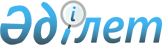 Об организации социальных рабочих мест на 2012 год
					
			Утративший силу
			
			
		
					Постановление акимата Сайрамского района Южно-Казахстанской области от 2 февраля 2012 года N 106. Зарегистрировано Управлением юстиции Сайрамского района Южно-Казахстанской области 27 февраля 2012 года N 14-10-180. Утратило силу постановлением аппарата акима Сайрамского района Южно-Казахстанской области от 19 июня 2012 года № 715      Сноска. Утратило силу постановлением аппарата акима Сайрамского района Южно-Казахстанской области от 19.06.2012 № 715.

      В соответствии со статьей 31 Закона Республики Казахстан от 23 января 2001 года «О местном государственном управлении и самоуправлении в Республике Казахстан», подпунктом 5-4) статьи 7 и статьей 18-1 Закона Республики Казахстан от 23 января 2001 года «О занятости населения», акимат Сайрамского района ПОСТАНОВЛЯЕТ:



      1. В соответствии с потребностью регионального рынка, утвердить перечень работодателей на 2012 год, организующие социальные рабочие места.



      2. Контроль за исполнением настоящего постановления возложить на заместителя акима района Халмурадова Ш.Р.



      3. Настоящее постановление вводится в действие со дня его первого официального опубликования.      Аким района                                У.Кайназаров 

      Утвержден постановлением

      акимата Сайрамского района

      от 2 февраля 2012 года № 106        Перечень работодателей, организующие социальные рабочие места, в соответствии с потребностью регионального рынка труда      Сноска. Приложение 1 с изменением, внесенным постановлением  Сайрамского районного акимата от 17.04.2012 № 415       Примечание: В рамках средств предусмотренных в Республиканском и местном бюджете на 2012 год в зависимости от потребности и предложения, число участвующих в социальных работах, продолжительность и виды социальных работ могут изменится.

      * Размер заработной платы, который будет компенсирован из средств государственного бюджета, определяется договором о финансировании социальных рабочих мест для трудоустройства граждан из целевых групп населения, утвержденного постановлением Правительства Республики Казахстан от 19 июня 2001 года № 836.
					© 2012. РГП на ПХВ «Институт законодательства и правовой информации Республики Казахстан» Министерства юстиции Республики Казахстан
				№ п/пНаименование организацииПрофессия (должность)Количество организуемых рабочих местПланируемая продолжительность работ (в месяцах) Размер месячной заработной платы (тенге) Планируемый размер компенсаций (тенге) Источник финансирования1Товарищество с ограниченной ответственностью «А.БИИК»Бухгалтер 1105200026000 (6 мес.), 15600 (3мес.), 7800 (1мес.) Республиканский бюджет1Товарищество с ограниченной ответственностью «А.БИИК»Инженер1105200026000 (6 мес.), 15600 (3мес.), 7800 (1мес.) Республиканский бюджет1Товарищество с ограниченной ответственностью «А.БИИК»Рабочий 8105200026000 (6 мес.), 15600 (3мес.), 7800 (1мес.) Республиканский бюджет2Товарищество с ограниченной ответственностью «Қанағат»Рабочий 25105200026000 (6 мес.), 15600 (3мес.), 7800 (1мес.) Республиканский бюджет3Индивидуальный предприниматель Каримшиков Азадбек Юлдашбекович Рабочий 6105200026000 (6 мес.), 15600 (3мес.), 7800 (1мес.) Республиканский бюджет4Товарищество с ограниченной ответственностью «Ақбұлақ - Құрылыс»Рабочий 3105200026000 (6 мес.), 15600 (3мес.), 7800 (1мес.) Республиканский бюджет4Товарищество с ограниченной ответственностью «Ақбұлақ - Құрылыс»Дилер2105200026000 (6 мес.), 15600 (3мес.), 7800 (1мес.) Республиканский бюджет5Индивидуальный предприниматель Бегметов Бахадир БекмуратовичРабочий 3105200026000 (6 мес.), 15600 (3мес.), 7800 (1мес.) Республиканский бюджет6Индивидуальный предприниматель Адахамов Дилмурод Сайдикаримович Рабочий 4105200026000 (6 мес.), 15600 (3мес.), 7800 (1мес.) Республиканский бюджет7Товарищество с ограниченной ответственностью «Жер Ана-Бірлік»Рабочий 4105200026000 (6 мес.), 15600 (3мес.), 7800 (1мес.) Республиканский бюджет8Индивидуальный предприниматель Кадирбекова Ирина ПашаевнаРабочий 7105200026000 (6 мес.), 15600 (3мес.), 7800 (1мес.) Республиканский бюджет9Индивидуальный предприниматель Адахамов Дилмурод СайдикаримовичРабочий 3105200026000 (6 мес.), 15600 (3мес.), 7800 (1мес.) Республиканский бюджет10Сельский потребительский кооператив «Жұлдыз»Рабочий 10105200026000 (6 мес.), 15600 (3мес.), 7800 (1мес.) Республиканский бюджет11Индивидуальный предприниматель Усипова Халия Кайтбаевна Швея6105200026000 (6 мес.), 15600 (3мес.), 7800 (1мес.) Республиканский бюджет11Индивидуальный предприниматель Усипова Халия Кайтбаевна Механик1105200026000 (6 мес.), 15600 (3мес.), 7800 (1мес.) Республиканский бюджет11Индивидуальный предприниматель Усипова Халия Кайтбаевна Рабочий2105200026000 (6 мес.), 15600 (3мес.), 7800 (1мес.) Республиканский бюджет11Индивидуальный предприниматель Усипова Халия Кайтбаевна Сторож1105200026000 (6 мес.), 15600 (3мес.), 7800 (1мес.) Республиканский бюджет12Индивидуальный предприниматель Кумекбаев Ерден Кадырбаевич Рабочий5105200026000 (6 мес.), 15600 (3мес.), 7800 (1мес.) Республиканский бюджет13Индивидуальный предприниматель Алсеитова Акжаркын Рабочий3105200026000 (6 мес.), 15600 (3мес.), 7800 (1мес.) Республиканский бюджет14Товарищество с ограниченной ответственностью «Дошкольный мини центр «Қазына» Хореограф193000026000 (6 мес.), 15600 (3мес.), 7800 (1мес.) Республиканский бюджет15Сельский потребительский кооператив «Қарасу береке» Рабочий6105200026000 (6 мес.), 15600 (3мес.), 7800 (1мес.) Республиканский бюджет16Индивидуальный предприниматель Юнусметов Полатжан ЭминжановичРабочий5105200026000 (6 мес.), 15600 (3мес.), 7800 (1мес.) Республиканский бюджет17Индивидуальный предприниматель Кенжебаева Алия МаратовнаФармацевт 2105200026000 (6 мес.), 15600 (3мес.), 7800 (1мес.) Республиканский бюджет18Индивидуальный предприниматель Мынжасар Егемберди Рабочий465200026000 (6 мес.), 15600 (3мес.), 7800 (1мес.) Республиканский бюджет19Индивидуальный предприниматель Ташметов Батирбек Рабочий293500026000 (6 мес.), 15600 (3мес.), 7800 (1мес.) Республиканский бюджет20Индивидуальный предприниматель Убайдуллаев Алишер Рабочий2103500026000 (6 мес.), 15600 (3мес.), 7800 (1мес.) Республиканский бюджет20Индивидуальный предприниматель Убайдуллаев Алишер Доярка2103500026000 (6 мес.), 15600 (3мес.), 7800 (1мес.) Республиканский бюджет21Индивидуальный предприниматель Нуртаев Марахмат МаламетовичПовар1104000026000 (6 мес.), 15600 (3мес.), 7800 (1мес.) Республиканский бюджет21Индивидуальный предприниматель Нуртаев Марахмат МаламетовичОфициант2104000026000 (6 мес.), 15600 (3мес.), 7800 (1мес.) Республиканский бюджет21Индивидуальный предприниматель Нуртаев Марахмат МаламетовичПосуда - мойщица1104000026000 (6 мес.), 15600 (3мес.), 7800 (1мес.) Республиканский бюджет21Индивидуальный предприниматель Нуртаев Марахмат МаламетовичСторож1104000026000 (6 мес.), 15600 (3мес.), 7800 (1мес.) Республиканский бюджет22Индивидуальный предприниматель Абдуллаев Гафуржан Топилдиевич Рабочий495200026000 (6 мес.), 15600 (3мес.), 7800 (1мес.) Республиканский бюджет23Сельский потребительский кооператив «Қарамұрт» Рабочий493650026000 (6 мес.), 15600 (3мес.), 7800 (1мес.) Республиканский бюджет24Индивидуальный предприниматель Махкамов Вахидин ШаимбаевичРабочий373500026000 (6 мес.), 15600 (3мес.), 7800 (1мес.) Республиканский бюджет25Индивидуальный предприниматель Султаншиков Умиршик Рустамшикович Продавец3105200026000 (6 мес.), 15600 (3мес.), 7800 (1мес.) Республиканский бюджет26Индивидуальный предприниматель Хасанов Абдикахор МатлановичРабочий15105200026000 (6 мес.), 15600 (3мес.), 7800 (1мес.) Республиканский бюджет27Производственный кооператив «Ғайрат-2»Рабочий15104000026000 (6 мес.), 15600 (3мес.), 7800 (1мес.) Республиканский бюджет28Индивидуальный предприниматель Анарметов Саиджан ДадаматовичПекарь9105200026000 (6 мес.), 15600 (3мес.), 7800 (1мес.) Республиканский бюджет28Индивидуальный предприниматель Анарметов Саиджан ДадаматовичПродавец3105200026000 (6 мес.), 15600 (3мес.), 7800 (1мес.) Республиканский бюджет29Индивидуальный предприниматель Омаров Сабит КерзибаевичДоярка6105200026000 (6 мес.), 15600 (3мес.), 7800 (1мес.) Республиканский бюджет29Индивидуальный предприниматель Омаров Сабит КерзибаевичРабочий7105200026000 (6 мес.), 15600 (3мес.), 7800 (1мес.) Республиканский бюджет29Индивидуальный предприниматель Омаров Сабит КерзибаевичСкотник 7105200026000 (6 мес.), 15600 (3мес.), 7800 (1мес.) Республиканский бюджет30Индивидуальный предприниматель Райимкулов Захиджан КамилжановичДелопроизводитель1105200026000 (6 мес.), 15600 (3мес.), 7800 (1мес.) Республиканский бюджет30Индивидуальный предприниматель Райимкулов Захиджан КамилжановичБухгалтер1105200026000 (6 мес.), 15600 (3мес.), 7800 (1мес.) Республиканский бюджет30Индивидуальный предприниматель Райимкулов Захиджан КамилжановичРабочий8105200026000 (6 мес.), 15600 (3мес.), 7800 (1мес.) Республиканский бюджет30Индивидуальный предприниматель Райимкулов Захиджан КамилжановичСторож1105200026000 (6 мес.), 15600 (3мес.), 7800 (1мес.) Республиканский бюджет30Индивидуальный предприниматель Райимкулов Захиджан КамилжановичДворник1105200026000 (6 мес.), 15600 (3мес.), 7800 (1мес.) Республиканский бюджет31Частное учреждение «Клиника «КАНТ» Медицинская сестра5105200026000 (6 мес.), 15600 (3мес.), 7800 (1мес.) Республиканский бюджет31Частное учреждение «Клиника «КАНТ» Техничка6105200026000 (6 мес.), 15600 (3мес.), 7800 (1мес.) Республиканский бюджет31Частное учреждение «Клиника «КАНТ» Рабочий4105200026000 (6 мес.), 15600 (3мес.), 7800 (1мес.) Республиканский бюджет31Частное учреждение «Клиника «КАНТ» Лаборант 1105200026000 (6 мес.), 15600 (3мес.), 7800 (1мес.) Республиканский бюджет32Частное учреждение «Детский сад«Бай-Ата» Воспитатель 4105200026000 (6 мес.), 15600 (3мес.), 7800 (1мес.) Республиканский бюджет32Частное учреждение «Детский сад«Бай-Ата» Няня 4105200026000 (6 мес.), 15600 (3мес.), 7800 (1мес.) Республиканский бюджет32Частное учреждение «Детский сад«Бай-Ата» Повар 1105200026000 (6 мес.), 15600 (3мес.), 7800 (1мес.) Республиканский бюджет32Частное учреждение «Детский сад«Бай-Ата» Прачка1105200026000 (6 мес.), 15600 (3мес.), 7800 (1мес.) Республиканский бюджет33Товарищество с ограниченной ответственностью«Mansur Company» Швея6105200026000 (6 мес.), 15600 (3мес.), 7800 (1мес.) Республиканский бюджет33Товарищество с ограниченной ответственностью«Mansur Company» Рабочий4105200026000 (6 мес.), 15600 (3мес.), 7800 (1мес.) Республиканский бюджет34Индивидуальный предприниматель Абдуллаев Абдукайим АбдукасимовичПовар 1105200026000 (6 мес.), 15600 (3мес.), 7800 (1мес.) Республиканский бюджет34Индивидуальный предприниматель Абдуллаев Абдукайим АбдукасимовичСторож1105200026000 (6 мес.), 15600 (3мес.), 7800 (1мес.) Республиканский бюджет34Индивидуальный предприниматель Абдуллаев Абдукайим АбдукасимовичОфициант3105200026000 (6 мес.), 15600 (3мес.), 7800 (1мес.) Республиканский бюджет35Индивидуальный предприниматель Махамедов Гафуржан Хантораевич Продавец2105200026000 (6 мес.), 15600 (3мес.), 7800 (1мес.) Республиканский бюджет35Индивидуальный предприниматель Махамедов Гафуржан Хантораевич Рабочий4105200026000 (6 мес.), 15600 (3мес.), 7800 (1мес.) Республиканский бюджет35Индивидуальный предприниматель Махамедов Гафуржан Хантораевич Охранник1105200026000 (6 мес.), 15600 (3мес.), 7800 (1мес.) Республиканский бюджет36Индивидуальный предприниматель Усманов Данияр АшурбаевичРабочий5105200026000 (6 мес.), 15600 (3мес.), 7800 (1мес.) Республиканский бюджет37Сельский потребительский кооператив «Қарабұлақ -агро» Рабочий3104000026000 (6 мес.), 15600 (3мес.), 7800 (1мес.) Республиканский бюджет38Индивидуальный предприниматель Жолдыбаев Азамат КаржаубаевичОператор 5105200026000 (6 мес.), 15600 (3мес.), 7800 (1мес.) Республиканский бюджет39Индивидуальный предприниматель Рамазанова Сауле БишевнаРабочий10104000026000 (6 мес.), 15600 (3мес.), 7800 (1мес.) Республиканский бюджет40  Производственный кооператив «Атокент» Рабочий695200026000 (6 мес.), 15600 (3мес.), 7800 (1мес.) Республиканский бюджет40  Производственный кооператив «Атокент» Сторож195200026000 (6 мес.), 15600 (3мес.), 7800 (1мес.) Республиканский бюджет41Сельский потребительский кооператив «Қайнарбұлақ»Рабочий13105200026000 (6 мес.), 15600 (3мес.), 7800 (1мес.) Республиканский бюджет41Сельский потребительский кооператив «Қайнарбұлақ»Секретарь1105200026000 (6 мес.), 15600 (3мес.), 7800 (1мес.) Республиканский бюджет41Сельский потребительский кооператив «Қайнарбұлақ»Бухгалтер1105200026000 (6 мес.), 15600 (3мес.), 7800 (1мес.) Республиканский бюджет42Индивидуальный предприниматель Аликулов Алимжан РавшанбековичРабочий5105200026000 (6 мес.), 15600 (3мес.), 7800 (1мес.) Республиканский бюджет43Индивидуальный предприниматель Абдикадир Саракуль АлипбаикызыЭлектрик164000026000 (6 мес.), 15600 (3мес.), 7800 (1мес.) Республиканский бюджет43Индивидуальный предприниматель Абдикадир Саракуль АлипбаикызыТехнолог164000026000 (6 мес.), 15600 (3мес.), 7800 (1мес.) Республиканский бюджет43Индивидуальный предприниматель Абдикадир Саракуль АлипбаикызыРабочий1364000026000 (6 мес.), 15600 (3мес.), 7800 (1мес.) Республиканский бюджет43Индивидуальный предприниматель Абдикадир Саракуль АлипбаикызыПовар164000026000 (6 мес.), 15600 (3мес.), 7800 (1мес.) Республиканский бюджет43Индивидуальный предприниматель Абдикадир Саракуль АлипбаикызыВодитель264000026000 (6 мес.), 15600 (3мес.), 7800 (1мес.) Республиканский бюджет43Индивидуальный предприниматель Абдикадир Саракуль АлипбаикызыСторож264000026000 (6 мес.), 15600 (3мес.), 7800 (1мес.) Республиканский бюджет44Индивидуальный предприниматель Абдурахманов Абдували Рабочий1105200026000 (6 мес.), 15600 (3мес.), 7800 (1мес.) Республиканский бюджет45Индивидуальный предприниматель Жамалбеков Жанибек КайнарбековичИзготовитель мебели 3105200026000 (6 мес.), 15600 (3мес.), 7800 (1мес.) Республиканский бюджет45Индивидуальный предприниматель Жамалбеков Жанибек КайнарбековичПлотник 3105200026000 (6 мес.), 15600 (3мес.), 7800 (1мес.) Республиканский бюджет46Индивидуальный предприниматель Ибрагимов ПулатСторож1105200026000 (6 мес.), 15600 (3мес.), 7800 (1мес.) Республиканский бюджет46Индивидуальный предприниматель Ибрагимов ПулатРабочий1105200026000 (6 мес.), 15600 (3мес.), 7800 (1мес.) Республиканский бюджет47Индивидуальный предприниматель Оразымбетова Айнур Амангельдиевна Повар2104000026000 (6 мес.), 15600 (3мес.), 7800 (1мес.) Республиканский бюджет47Индивидуальный предприниматель Оразымбетова Айнур Амангельдиевна Уборщица 4103600026000 (6 мес.), 15600 (3мес.), 7800 (1мес.) Республиканский бюджет47Индивидуальный предприниматель Оразымбетова Айнур Амангельдиевна Официант6103600026000 (6 мес.), 15600 (3мес.), 7800 (1мес.) Республиканский бюджет47Индивидуальный предприниматель Оразымбетова Айнур Амангельдиевна Сторож1103600026000 (6 мес.), 15600 (3мес.), 7800 (1мес.) Республиканский бюджет47Индивидуальный предприниматель Оразымбетова Айнур Амангельдиевна Водитель 1103600026000 (6 мес.), 15600 (3мес.), 7800 (1мес.) Республиканский бюджет48Индивидуальный предприниматель Тулеушов Амирхан КуанышулыРабочий564000026000 (6 мес.), 15600 (3мес.), 7800 (1мес.) Республиканский бюджет49Индивидуальный предприниматель Кадырова Разия РашидовнаОператор 1105200026000 (6 мес.), 15600 (3мес.), 7800 (1мес.) Республиканский бюджет49Индивидуальный предприниматель Кадырова Разия РашидовнаРабочий19105200026000 (6 мес.), 15600 (3мес.), 7800 (1мес.) Республиканский бюджет50Товарищество с ограниченной ответственностью «Зи Ко»Рабочий22104000026000 (6 мес.), 15600 (3мес.), 7800 (1мес.) Республиканский бюджет51Индивидуальный предприниматель Агментаева Жамиля Рабочий6105200026000 (6 мес.), 15600 (3мес.), 7800 (1мес.) Республиканский бюджет52Индивидуальный предприниматель Моминходжаев Ихтияр Рустамханович Строитель 15105200026000 (6 мес.), 15600 (3мес.), 7800 (1мес.) Республиканский бюджет52Индивидуальный предприниматель Моминходжаев Ихтияр Рустамханович Плотник8105200026000 (6 мес.), 15600 (3мес.), 7800 (1мес.) Республиканский бюджет52Индивидуальный предприниматель Моминходжаев Ихтияр Рустамханович Электрик2105200026000 (6 мес.), 15600 (3мес.), 7800 (1мес.) Республиканский бюджет53Индивидуальный предприниматель Салиев Абиддин АкмаловичРабочий3935000 26000 (6 мес.), 15600 (3мес.), 7800 (1мес.) Республиканский бюджет53Индивидуальный предприниматель Салиев Абиддин АкмаловичБуфетчица1103500026000 (6 мес.), 15600 (3мес.), 7800 (1мес.) Республиканский бюджет53Индивидуальный предприниматель Салиев Абиддин АкмаловичПовар1103500026000 (6 мес.), 15600 (3мес.), 7800 (1мес.) Республиканский бюджет54Индивидуальный предприниматель Бегларова Зулфира ШамуратовнаРабочий5105200026000 (6 мес.), 15600 (3мес.), 7800 (1мес.) Республиканский бюджет55Индивидуальный предприниматель Касимов Абдулхамид АбдисаматовичКонструктор3105200026000 (6 мес.), 15600 (3мес.), 7800 (1мес.) Республиканский бюджет55Индивидуальный предприниматель Касимов Абдулхамид АбдисаматовичРабочий7105200026000 (6 мес.), 15600 (3мес.), 7800 (1мес.) Республиканский бюджет56Производственный кооператив «СарҰм» Сварщик 283600026000 (6 мес.), 15600 (3мес.), 7800 (1мес.) Республиканский бюджет56Производственный кооператив «СарҰм» Механизатор 583600026000 (6 мес.), 15600 (3мес.), 7800 (1мес.) Республиканский бюджет56Производственный кооператив «СарҰм» Электрик 183600026000 (6 мес.), 15600 (3мес.), 7800 (1мес.) Республиканский бюджет57Сельский потребительский кооператив «Темур и К» Рабочий15105200026000 (6 мес.), 15600 (3мес.), 7800 (1мес.) Республиканский бюджет58Индивидуальный предприниматель Усманов Хуснимурат Юлдашевич Рабочий10105200026000 (6 мес.), 15600 (3мес.), 7800 (1мес.) Республиканский бюджет59Товарищество с ограниченной ответственностью «Темиртас» Рабочий1584500026000 (6 мес.), 15600 (3мес.), 7800 (1мес.) Республиканский бюджет60Товарищество с ограниченной ответственностью «Сайрам тазалық» Рабочий563487826000 (6 мес.), 15600 (3мес.), 7800 (1мес.) Республиканский бюджет60Товарищество с ограниченной ответственностью «Сайрам тазалық» Оператор 563487826000 (6 мес.), 15600 (3мес.), 7800 (1мес.) Республиканский бюджет61Индивидуальный предприниматель Талхатова ПаридаРабочий373500026000 (6 мес.), 15600 (3мес.), 7800 (1мес.) Республиканский бюджет62Индивидуальный предприниматель Марифханова ХамедойРабочий15105200026000 (6 мес.), 15600 (3мес.), 7800 (1мес.) Республиканский бюджет63Товарищество с ограниченной ответственностью «Бастау-Ә.Д.С.» Помощник бухгалтера1105000026000 (6 мес.), 15600 (3мес.), 7800 (1мес.) Республиканский бюджет63Товарищество с ограниченной ответственностью «Бастау-Ә.Д.С.» Водитель1104000026000 (6 мес.), 15600 (3мес.), 7800 (1мес.) Республиканский бюджет63Товарищество с ограниченной ответственностью «Бастау-Ә.Д.С.» Сторож3104000026000 (6 мес.), 15600 (3мес.), 7800 (1мес.) Республиканский бюджет63Товарищество с ограниченной ответственностью «Бастау-Ә.Д.С.» Рабочий3105000026000 (6 мес.), 15600 (3мес.), 7800 (1мес.) Республиканский бюджет64Индивидуальный предприниматель Абилгазиев Сабит КасымбековичРабочий575200026000 (6 мес.), 15600 (3мес.), 7800 (1мес.) Республиканский бюджет65Индивидуальный предприниматель Ирисалиев Маккам Рабочий495500026000 (6 мес.), 15600 (3мес.), 7800 (1мес.) Республиканский бюджет66Индивидуальный предприниматель Аликулов Хабибулла АлимкуловичБухгалтер1105200026000 (6 мес.), 15600 (3мес.), 7800 (1мес.) Республиканский бюджет67Индивидуальный предприниматель Мазыбаев Мамуржан ТурдикуловичРабочий2105200026000 (6 мес.), 15600 (3мес.), 7800 (1мес.) Республиканский бюджет68Индивидуальный предприниматель Галиев Азизбек ЭргашбековичОператор1104000026000 (6 мес.), 15600 (3мес.), 7800 (1мес.) Республиканский бюджет68Индивидуальный предприниматель Галиев Азизбек ЭргашбековичФармацевт1104500026000 (6 мес.), 15600 (3мес.), 7800 (1мес.) Республиканский бюджет68Индивидуальный предприниматель Галиев Азизбек ЭргашбековичРабочий1103500026000 (6 мес.), 15600 (3мес.), 7800 (1мес.) Республиканский бюджет69Филиал «Ак-су» сельского потребительского кооператива «Сайрам» Продавец2103000026000 (6 мес.), 15600 (3мес.), 7800 (1мес.) Республиканский бюджет70Индивидуальный предприниматель Камилов Ирискул ДехкановичРабочий5105200026000 (6 мес.), 15600 (3мес.), 7800 (1мес.) Республиканский бюджет70Индивидуальный предприниматель Камилов Ирискул ДехкановичБухгалтер1105200026000 (6 мес.), 15600 (3мес.), 7800 (1мес.) Республиканский бюджет71Товарищество с ограниченной ответственностью «Эко-фарм» Швея1065200026000 (6 мес.), 15600 (3мес.), 7800 (1мес.) Республиканский бюджет71Товарищество с ограниченной ответственностью «Эко-фарм» Рабочий1064000026000 (6 мес.), 15600 (3мес.), 7800 (1мес.) Республиканский бюджет72Товарищество с ограниченной ответственностью «Экофарм Интернейшнл» Рабочий564000026000 (6 мес.), 15600 (3мес.), 7800 (1мес.) Республиканский бюджет73Индивидуальный предприниматель Садиева Гулнарай АбусеитовнаСторож2105200026000 (6 мес.), 15600 (3мес.), 7800 (1мес.) Республиканский бюджет73Индивидуальный предприниматель Садиева Гулнарай АбусеитовнаОфициант3105200026000 (6 мес.), 15600 (3мес.), 7800 (1мес.) Республиканский бюджет74Сельский потребительский кооператив «Болашақ»Водитель2103600026000 (6 мес.), 15600 (3мес.), 7800 (1мес.) Республиканский бюджет74Сельский потребительский кооператив «Болашақ»Рабочий2103600026000 (6 мес.), 15600 (3мес.), 7800 (1мес.) Республиканский бюджет75Индивидуальный предприниматель Даванов НуралиРабочий2105200026000 (6 мес.), 15600 (3мес.), 7800 (1мес.) Республиканский бюджет76Индивидуальный предприниматель Керимов Асанали ИсламбекулыРабочий13105200026000 (6 мес.), 15600 (3мес.), 7800 (1мес.) Республиканский бюджет77Товарищество с ограниченной ответственностью «Шымпласт» Рабочий2031800026000 (6 мес.), 15600 (3мес.), 7800 (1мес.) Местный бюджет78Индивидуальный предприниматель Таирова Лейла Жасимовна Рабочий1531800026000 (6 мес.), 15600 (3мес.), 7800 (1мес.) Местный бюджетВсего642№ п/пНаименование организацииПрофессия (должность)Количество организуемых рабочих местПланируемая продолжительность работ (в месяцах) Размер месячной заработной платы (тенге) Планируемый размер компенсаций (тенге) Источник финансирования1Крестьянское хозяйство Абдурахим - ота Рабочий 695200026000 (6 мес.), 15600 (3мес.), 7800 (1мес.) Республиканский бюджет2Крестьянское хозяйство Комбе Рабочий 475200026000 (6 мес.), 15600 (3мес.), 7800 (1мес.) Республиканский бюджет3Индивидуальный предприниматель Кошанов КалманбайПовар 2105200026000 (6 мес.), 15600 (3мес.), 7800 (1мес.) Республиканский бюджет3Индивидуальный предприниматель Кошанов КалманбайОфициант 2105200026000 (6 мес.), 15600 (3мес.), 7800 (1мес.) Республиканский бюджет3Индивидуальный предприниматель Кошанов КалманбайСторож 2105200026000 (6 мес.), 15600 (3мес.), 7800 (1мес.) Республиканский бюджет3Индивидуальный предприниматель Кошанов КалманбайЗаведующий  складом2105200026000 (6 мес.), 15600 (3мес.), 7800 (1мес.) Республиканский бюджет3Индивидуальный предприниматель Кошанов КалманбайБухгалтер2105200026000 (6 мес.), 15600 (3мес.), 7800 (1мес.) Республиканский бюджет4Производственный кооператив «АЛТЫН-ТОБЕ»Рабочий 683487826000 (6 мес.), 15600 (3мес.), 7800 (1мес.) Республиканский бюджет5Индивидуальный предприниматель Султангазин Лаззат КажимуратовнаПродавец 1103487826000 (6 мес.), 15600 (3мес.), 7800 (1мес.) Республиканский бюджет6Крестьянское хозяйство ИСКАНДАР Рабочий 885200026000 (6 мес.), 15600 (3мес.), 7800 (1мес.) Республиканский бюджет7Индивидуальный предприниматель Ставицкий Николай Ветеринар185200026000 (6 мес.), 15600 (3мес.), 7800 (1мес.) Республиканский бюджет7Индивидуальный предприниматель Ставицкий Николай Заведующий185200026000 (6 мес.), 15600 (3мес.), 7800 (1мес.) Республиканский бюджет7Индивидуальный предприниматель Ставицкий Николай Доярка 185200026000 (6 мес.), 15600 (3мес.), 7800 (1мес.) Республиканский бюджет7Индивидуальный предприниматель Ставицкий Николай Скотник185200026000 (6 мес.), 15600 (3мес.), 7800 (1мес.) Республиканский бюджет8Индивидуальный предприниматель Нишонтаев Пулатжон ОмартоевичМедицинская сестра 2105000026000 (6 мес.), 15600 (3мес.), 7800 (1мес.) Республиканский бюджет8Индивидуальный предприниматель Нишонтаев Пулатжон ОмартоевичРабочий 2104000026000 (6 мес.), 15600 (3мес.), 7800 (1мес.) Республиканский бюджет9Товарищество с ограниченной ответственностью «Оңтүстік-Мед Трейд» Бухгалтер 164000026000 (6 мес.), 15600 (3мес.), 7800 (1мес.) Республиканский бюджет9Товарищество с ограниченной ответственностью «Оңтүстік-Мед Трейд» Провизор264000026000 (6 мес.), 15600 (3мес.), 7800 (1мес.) Республиканский бюджет9Товарищество с ограниченной ответственностью «Оңтүстік-Мед Трейд» Дантист 264000026000 (6 мес.), 15600 (3мес.), 7800 (1мес.) Республиканский бюджет9Товарищество с ограниченной ответственностью «Оңтүстік-Мед Трейд» Сторож263000026000 (6 мес.), 15600 (3мес.), 7800 (1мес.) Республиканский бюджет10Индивидуальный предприниматель Камилов Фархат ДехкановичРабочий 795200026000 (6 мес.), 15600 (3мес.), 7800 (1мес.) Республиканский бюджет11Индивидуальный предприниматель Максадов Самад ШадиматовичРабочий765200026000 (6 мес.), 15600 (3мес.), 7800 (1мес.) Республиканский бюджет12Индивидуальный предприниматель Хасанханова Гульсарахан ИбраимхановнаРабочий795200026000 (6 мес.), 15600 (3мес.), 7800 (1мес.) Республиканский бюджет13Крестьянское хозяйство  "Равшанбек ота" Рабочий495200026000 (6 мес.), 15600 (3мес.), 7800 (1мес.) Республиканский бюджет14Крестьянское хозяйство “Иулдаш та”Рабочий585200026000 (6 мес.), 15600 (3мес.), 7800 (1мес.) Республиканский бюджет15Индивидуальный предприниматель Абукаримов Муратхан НишантаевичРабочий465200026000 (6 мес.), 15600 (3мес.), 7800 (1мес.) Республиканский бюджет16Крестьянское хозяйство Арысбай Рабочий365200026000 (6 мес.), 15600 (3мес.), 7800 (1мес.) Республиканский бюджет17Индивидуальный предприниматель Эшметов Ирисдавлат БектемировичРабочий465200026000 (6 мес.), 15600 (3мес.), 7800 (1мес.) Республиканский бюджет18Индивидуальный предприниматель Ташполатов Алишер АбдимажитовичРабочий3083487826000 (6 мес.), 15600 (3мес.), 7800 (1мес.) Республиканский бюджет19Индивидуальный предприниматель Усманова Хафиза Мирахмадовна Швея1285200026000 (6 мес.), 15600 (3мес.), 7800 (1мес.) Республиканский бюджет20Индивидуальный предприниматель Пайзиев Миргани АбдуллаевичРабочий585200026000 (6 мес.), 15600 (3мес.), 7800 (1мес.) Республиканский бюджет21Крестьянское хозяйство Гултора - ата Рабочий865200026000 (6 мес.), 15600 (3мес.), 7800 (1мес.) Республиканский бюджет22Индивидуальный предприниматель Абдикаримов АбдихалилРабочий565200026000 (6 мес.), 15600 (3мес.), 7800 (1мес.) Республиканский бюджет23Сельский потребительский кооператив «Ақбұлақ -Тазалық» Рабочий585200026000 (6 мес.), 15600 (3мес.), 7800 (1мес.) Республиканский бюджет24Индивидуальный предприниматель Шохайдарова Хикоят Рабочий995200026000 (6 ай), 15600 (3 ай), 7800 (1 ай).Республиканский бюджет25Индивидуальный предприниматель Алимжанов Камилжан ИкрамжановичРабочий395200026000 (6 ай), 15600 (3 ай), 7800 (1 ай).Республиканский бюджет26Индивидуальный предприниматель Греев Икрамжан ТимуржановичРабочий565200026000 (6 мес.), 15600 (3мес.), 7800 (1мес.) Республиканский бюджет27Индивидуальный предприниматель КЕН АГЕНТТІГІРабочий2585200026000 (6 ай), 15600 (3 ай), 7800 (1 ай).Республиканский бюджет28Индивидуальный предприниматель Абдикаримов Атамурат Рабочий465200026000 (6 ай), 15600 (3 ай), 7800 (1 ай).Республиканский бюджет29Индивидуальный предприниматель Инатова Шайра ШукриллаевнаПовар 565200026000 (6 ай), 15600 (3 ай), 7800 (1 ай).Республиканский бюджет29Индивидуальный предприниматель Инатова Шайра ШукриллаевнаОфициант 565200026000 (6 ай), 15600 (3 ай), 7800 (1 ай).Республиканский бюджет30Индивидуальный предприниматель Нысанбаева Рыскул АйдаровнаПродавец 565200026000 (6 ай), 15600 (3 ай), 7800 (1 ай).Республиканский бюджет31Товарищество с ограниченной ответственностью «Стандарт цемент» Рабочий2065200026000 (6 ай), 15600 (3 ай), 7800 (1 ай).Республиканский бюджет32Индивидуальный предприниматель Юлдашев ХалматРабочий595200026000 (6 ай), 15600 (3 ай), 7800 (1 ай).Республиканский бюджет33Производственный кооператив «Рабочий» Рабочий485200026000 (6 ай), 15600 (3 ай), 7800 (1 ай).Республиканский бюджет34Индивидуальный предприниматель Насиров Халилилла ХабибиллаевичРабочий695200026000 (6 ай), 15600 (3 ай), 7800 (1 ай)Республиканский бюджет35Индивидуальный предприниматель Турдалиев Эминтай КурбантаевичРабочий665200026000 (6 ай), 15600 (3 ай), 7800 (1 ай)Республиканский бюджет36Индивидуальный предприниматель Халметов Розимат ИрисметовичРабочий395200026000 (6 ай), 15600 (3 ай), 7800 (1 ай)Республиканский бюджет37Товарищество с ограниченной ответственностью «Пирамида – Өсімдік қорғау -777 » Рабочий785200026000 (6 ай), 15600 (3 ай), 7800 (1 ай).Республиканский бюджет38Индивидуальный предприниматель Жамалбек Серик АндасбекулыРабочий1085200026000 (6 ай), 15600 (3 ай), 7800 (1 ай)Республиканский бюджет39Индивидуальный предприниматель Есенбаева Калипа ЖунусовнаУборщица 165200026000 (6 ай), 15600 (3 ай), 7800 (1 ай)Республиканский бюджет39Индивидуальный предприниматель Есенбаева Калипа ЖунусовнаВодитель 165200026000 (6 ай), 15600 (3 ай), 7800 (1 ай)Республиканский бюджет39Индивидуальный предприниматель Есенбаева Калипа ЖунусовнаСторож 165200026000 (6 ай), 15600 (3 ай), 7800 (1 ай)Республиканский бюджет40Индивидуальный предприниматель Леспаева Ботагоз Турановна Парикмахер 465200026000 (6 ай), 15600 (3 ай), 7800 (1 ай)Республиканский бюджет41Индивидуальный предприниматель Сайфуллаев Фуркат АнарматовичПродавец 295200026000 (6 ай), 15600 (3 ай), 7800 (1 ай)Республиканский бюджет41Индивидуальный предприниматель Сайфуллаев Фуркат АнарматовичРабочий195200026000 (6 ай), 15600 (3 ай), 7800 (1 ай)Республиканский бюджет42Крестьянское хозяйство АБДУЛЛА-БАХРИ Рабочий585200026000 (6 ай), 15600 (3 ай), 7800 (1 ай)Республиканский бюджет43Индивидуальный предприниматель Рысбеков Умарали Швея2085200026000 (6 ай), 15600 (3 ай), 7800 (1 ай)Республиканский бюджет43Индивидуальный предприниматель Рысбеков Умарали Рабочий585200026000 (6 ай), 15600 (3 ай), 7800 (1 ай)Республиканский бюджет44Индивидуальный предприниматель Аликулов Файзулла Аликулович Рабочий1095200026000 (6 ай), 15600 (3 ай), 7800 (1 ай)Республиканский бюджет45Товарищество с ограниченной ответственностью «EVENT COMPANY » Швея1085200026000 (6 ай), 15600 (3 ай), 7800 (1 ай)Республиканский бюджет46Крестьянское хозяйство “ТУРСЫН АТА” Рабочий2085200026000 (6 ай), 15600 (3 ай), 7800 (1 ай)Республиканский бюджет47Крестьянское хозяйство Толамат-ата Рабочий565200026000 (6 ай), 15600 (3 ай), 7800 (1 ай)Республиканский бюджет48Крестьянское хозяйство “НУРЗОДА” Рабочий1085200026000 (6 ай), 15600 (3 ай), 7800 (1 ай)Республиканский бюджет49Индивидуальный предприниматель Джумабаев Нурлан ЖораевичРабочий1065200026000 (6 ай), 15600 (3 ай), 7800 (1 ай)Республиканский бюджет50Индивидуальный предприниматель Айдинов Бахадин СардаровичРабочий1085200026000 (6 ай), 15600 (3 ай), 7800 (1 ай)Республиканский бюджет51Крестьянское хозяйство НУРАЛИ Рабочий885200026000 (6 ай), 15600 (3 ай), 7800 (1 ай)Республиканский бюджет51Крестьянское хозяйство НУРАЛИ Повар 285200026000 (6 ай), 15600 (3 ай), 7800 (1 ай)Республиканский бюджет52Товарищество с ограниченной ответственностью «Ақарыс и Со »Рабочий965200026000 (6 ай), 15600 (3 ай), 7800 (1 ай)Республиканский бюджет53Индивидуальный предприниматель Ахметжан Бауыржан СагынулыРабочий595200026000 (6 ай), 15600 (3 ай), 7800 (1 ай)Республиканский бюджетВсего:417